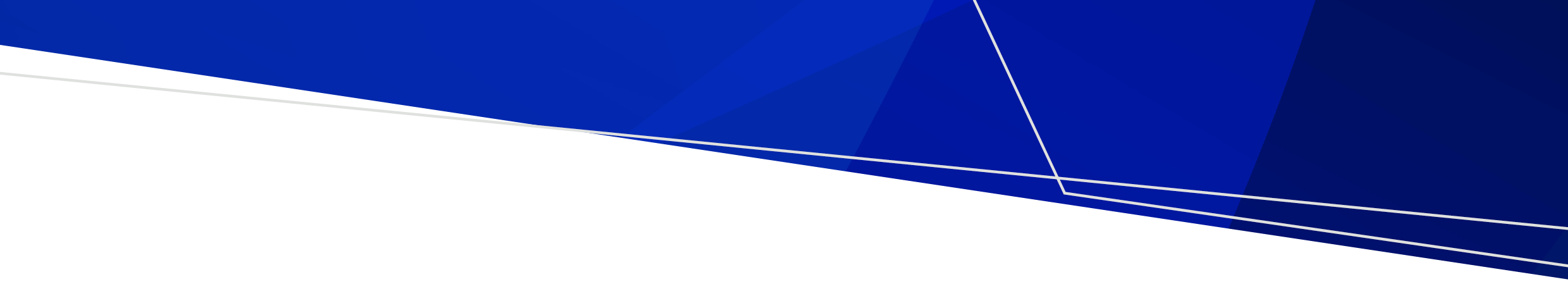 Always check that vaccines are prepared and administered appropriately in accordance with product instructions and recommendations in the Australian Immunisation Handbook <https://immunisationhandbook.health.gov.au/>.Use this resource in conjunction with the Immunisation schedule Victoria and vaccine eligibility criteria <https://www.health.vic.gov.au/immunisation/immunisation-schedule-victoria-and-vaccine-eligibility-criteria>.2 months (from 6 weeks) and 4 months of age6 months of age12 months of age18 months of age4 years of ageYear 7 of secondary school or 12 to 13 years of ageYear 10 of secondary school or 15 to 16 years of ageCheck you are using the correct vaccine brand for ageNational Immunisation Program childhood and adolescent schedule vaccine recommendationsJuly 2023Vaccine brandPackagingInfanrix hexa® or Vaxelis®Diphtheria-tetanus-acellular pertussis-poliomyelitis-hepatitis B-Hib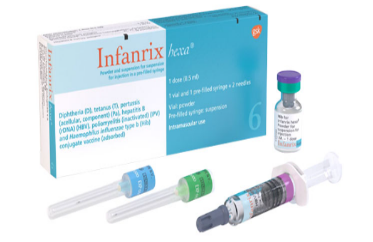 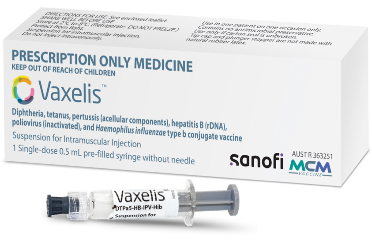 Prevenar 13®Pneumococcal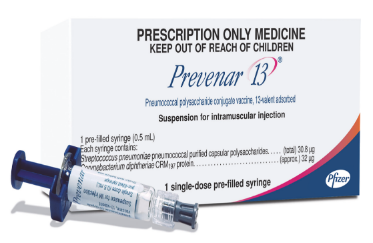 Rotarix® Rotavirus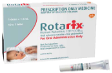 Aboriginal and Torres Strait Islander children onlyBexsero® Meningococcal B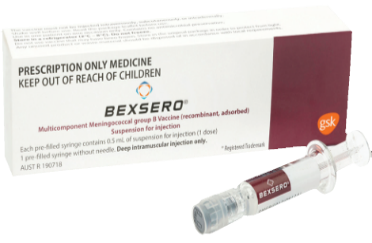 Vaccine brandPackagingInfanrix hexa® or Vaxelis®Diphtheria-tetanus-acellular pertussis-poliomyelitis-hepatitis B-HibInfluenza vaccineAnnually for all children aged 6 months to <5 yearsVaccine brand supplied annually administer the age-appropriate NIP funded vaccine brandPrevenar 13®PneumococcalRisk condition: see Risk conditions for pneumococcal disease <https://immunisationhandbook.health.gov.au/resources/handbook-tables/list-risk-conditions-for-pneumococcal-disease>Vaccine brandPackagingM-M-R-II® or Priorix®Measles-mumps-rubella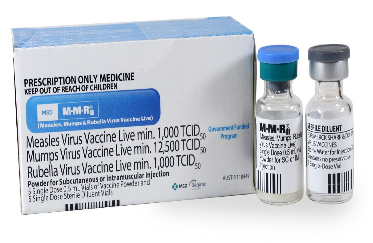 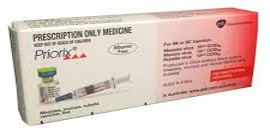 Prevenar 13®PneumococcalNimenrix® Meningococcal ACWY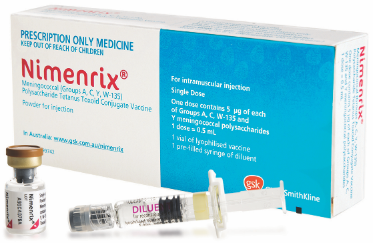 Aboriginal and Torres Strait Islander children onlyBexsero® Meningococcal BEngerix B® paediatric or H-B-VAX® II paediatricPaediatric Hepatitis BRisk condition: premature born <32 weeks or birth weight <2000g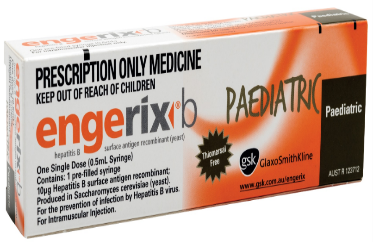 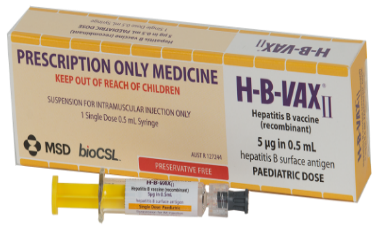 Vaccine brandPackagingAct-HiB®Haemophilus influenzae type b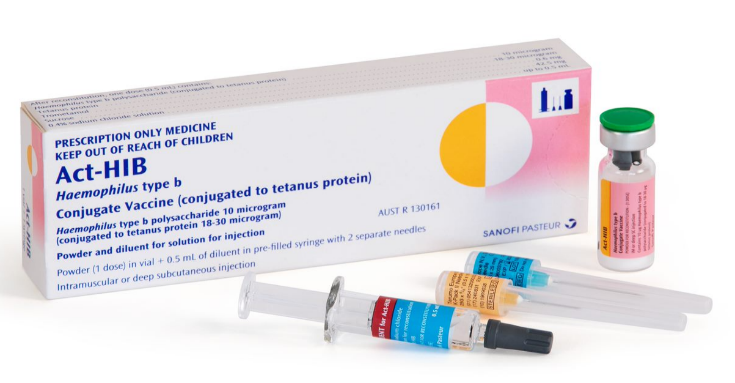 Priorix-Tetra®Measles-mumps-rubella-varicella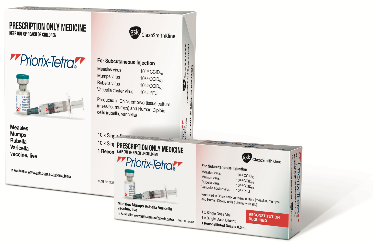 Infanrix® or Tripacel® Diphtheria-tetanus- pertussis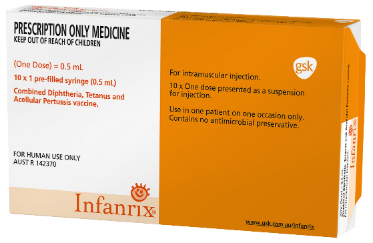 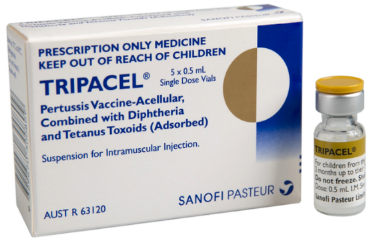 Vaccine brandPackagingInfanrix IPV® or Quadracel®Diphtheria-tetanus-pertussis-poliomyelitis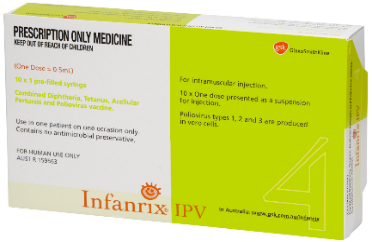 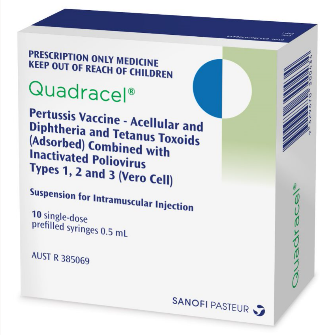 Pneumovax23®PneumococcalRisk condition: see Risk conditions for pneumococcal disease <https://immunisationhandbook.health.gov.au/resources/handbook-tables/list-risk-conditions-for-pneumococcal-disease>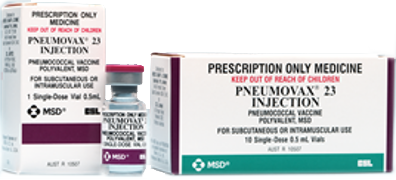 Vaccine brandPackagingGardasil® 9Human papillomavirus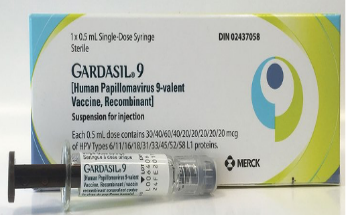 Adacel® or Boostrix®Diphtheria-tetanus- pertussis reduced antigen formulation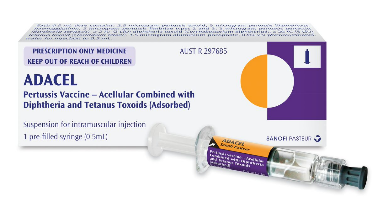 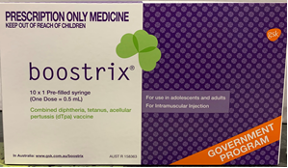 Vaccine brandPackagingNimenrix® Meningococcal ACWYTo receive this document in another format or email the Immunisation Unit <immunisation@health.vic.gov.au>.Authorised and published by the Victorian Government, 1 Treasury Place, Melbourne.© State of Victoria, Australia, Department of Health, July 2023.
Available on Immunisation factsheets, consent templates and mature minor information
<https://www.health.vic.gov.au/immunisation/immunisation-fact-sheets-consent-templates-and-mature-minor-information>.